РОЗДІЛ 2ПРОЄКТУВАННЯ ЯК ІНСТРУМЕНТ ДІЯЛЬНОСТІ СОЦІАЛЬНОГО ПЕДАГОГАЗавдання середнього рівня на 5 балів до теми 4. Етап Аналізу проблем цільової групи засобами проєктного інструменту «Дерево проблем»Засобами такого інструменту як «Дерево проблем» проаналізуй причинно-наслідковий зв'язок який існує у запропоновані ситуації Визнач проблему (2), та встановіть причинно-наслідкові зв’язки – 3 бали. Наприклад: подвір’я забруднене собаками – брудне подвір’я – діти не можуть гратися на подвір’ї будинку – діти ідуть далеко від дому – дітей важко контролювати – дільничному надходять скарги на підлітківВ районі Н зростає рівень злочинності серед молоді, тому що в цьому районі міста немає ні спортивного клубу, ні позашкільних програм з розвитку і освіти, не розвинена відповідна інфраструктура. Проаналізуємо побудоване командою проєкту «Дерево проблем» (рис.3.2.)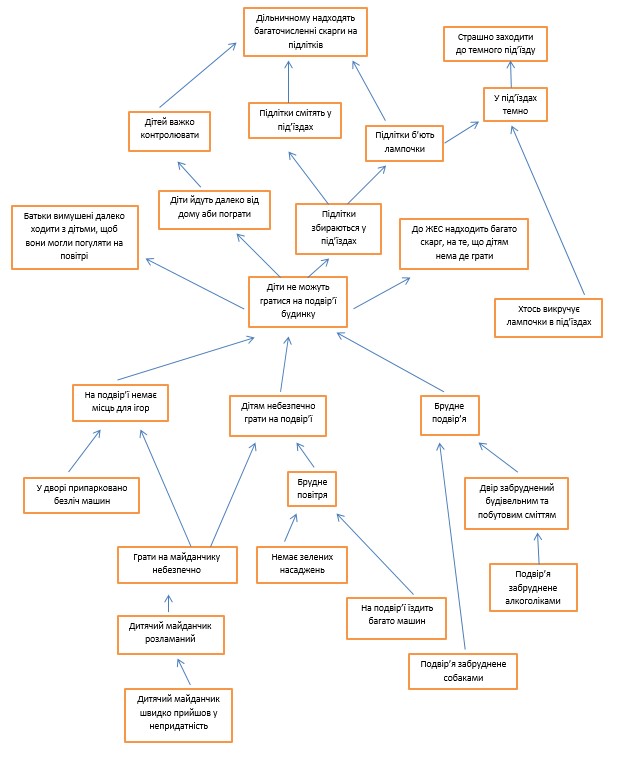 